                                           NYHETSBREV/BOLETÍN/ NEWSLETTER by Sissel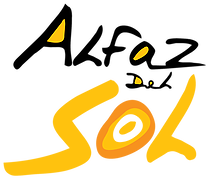 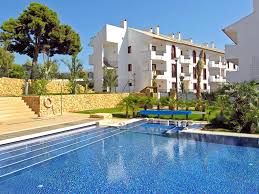 COMUNIDAD DE PROPIETARIOS ALFAZ DEL SOL 1 Munnbind er ikke lenger obligatorisk i Valenciaregionen, og det gjelder nesten alle regioner i Spania, men fortsatt er det «anbefalt».Munnbind er ikke lenger obligatorisk i Valenciaregionen siden onsdag 20. april, men presidenten for Generalitat Valenciana, Ximo Puig, har anbefalt at munnbindet fortsetter å bæres på steder hvor mange mennesker er samlet, så vel som i lukkede rom der det ikke er ventilasjon . På den annen side ser sakkyndige på vedtaket som «rimelig», så lenge det trekkes  tilbake i tilfelle stor økning av smitte. Munnbindet vil fortsatt være obligatorisk i helsesentre og tjenester som sykehus, helsestasjoner eller apotek, både for arbeidere og besøkende. Det vil også være obligatorisk for personer som legges inn når de er ute av rommene.Las mascarillas dejan de ser obligatorias en la Comunidad Valenciana, y casi todas las comunidades de España pero sí "recomendables"Las mascarillas dejan de ser obligatorias en la Comunidad Valenciana desde el miércoles día 20, pero el presidente de la Generalitat, Ximo Puig, ha recomendado que se siga llevando la mascarilla en lugares donde se concentran muchas personas, así como en espacios cerrados donde no hay ventilación. Por otro lado, expertos en el tema ven la decisión "razonable", siempre y cuando se recule en caso de que los casos vuelvan a subir. La mascarilla seguirá siendo obligatoria en centros y servicios sanitarios como hospitales, centros de salud o farmacias, tanto para los trabajadores como para los visitantes. Será igualmente obligatoria para personas ingresadas cuando estén fuera de sus habitaciones.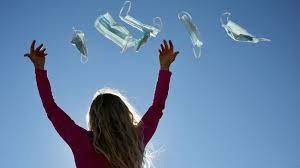 Masks are no longer mandatory in the Valencian Community, but they are "recommended"Facemasks are no longer mandatory in the Valencian Community since Wednesday 20th , but the president of the Generalitat, Ximo Puig, has recommended that the mask continue to be worn in places where many people are concentrated, as well as in closed spaces where there is no ventilation. On the other hand, experts on the subject see the decision as "reasonable", as long as it backs down if the cases rise again. The facemasks will continue to be mandatory in health centres and services such as hospitals, health centres or pharmacies, both for workers and visitors. It will also be mandatory for people admitted when they are out of their rooms.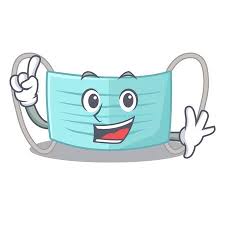 Palau de Alteahttps://palaualtea.es/index.htmlHijo de la Luna, hyllest til den kjente spansk popgruppen Mecano.Lørdag 23. april kl 18.30, inngangspriser fra 20 euro. Palau Altea,En konsert som tilbyr publikum en klonet gjengivelse som går utover hyllesten, og blir et komplett musikalsk opptog. Den fysiske og vokale likheten mellom Robin Torres og Ana Torroja (vokalist i Mecano) er utvilsomt nøkkelen til suksessen til denne sevillianske gruppen. Hijo de la Luna, homenaje a MecanoSabado 23 de abril a las 18.30, entrada precios desde 20 euros. Palau Altea.Un concierto que ofrece al público una reproducción clonada que sobrepasa el tributo, convirtiéndose en todo un espectáculo musical. El parecido físico y vocal de Robin Torres con Ana Torroja es sin duda la clave del éxito de este grupo sevillano y lo que diferencia a la banda por encima de cualquier otro tributo. Todo cabe en el universo Mecano, que hoy revive gracias a este fiel homenaje.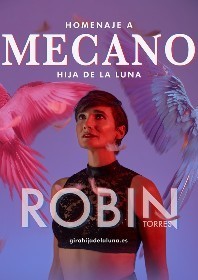 Hijo de la Luna, tribute to the famous Spanish pop group Mecano.Saturday 23 April at 6.30 pm, entrance prices from 20 euros. Palau Altea.A concert that offers the audience a cloned rendition that goes beyond the tribute, and becomes a complete musical spectacle. The physical and vocal similarity between Robin Torres and Ana Torroja (vocalist in Mecano) is undoubtedly the key to the success of this Sevillian group.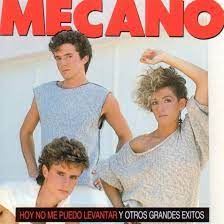 Tornerose, International Ballet Company Moldova.Søndag 1. mai 2022 | 18.00, billettpris fra 21 euro. Palau Altea.Kompani skapt av de prisbelønte og anerkjente moldoviske solistene Cristina og Alexei Terentiev. Arbeidet og innsatsen som er dedikert over lang tid har fått dette prosjektet til å kulminere i et selskap der en raffinert teknikk og en utmerket dramatisk tolkning gir liv til de mest kjente koreografiene og partiturene fra klassisk ballett.Solister: CRISTINA TERENTIEVVarighet: 1. del 60' – pause 20' – ​​2. del 45'Bella Durmiente, International Ballet Company Moldavia.Domingo, 1 de mayo de 2022 18:00 horas, entrada  desde 21 euros. Palau Altea.Compañía creada por los premiados y aclamados solistas moldavos Cristina y Alexei Terentiev, e integrada por solistas de Moldavia e Italia entre otros países.El trabajo y esfuerzo dedicados durante mucho tiempo han hecho que este proyecto culmine en una compañía donde una depurada técnica y una excelente interpretación dramática dan vida a las coreografías y partituras más conocidas del ballet clásico.Solistas: CRISTINA TERENTIEVDuración: 1ª Parte 60’ – Descanso 20’ – 2ª Parte 45’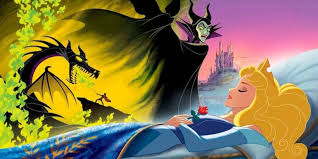 Sleeping Beauty, International Ballet Company Moldova.Sunday, May 1, 2022 | 6:00 p.m., ticket price from 21 euros. Palau Altea.Company created by the award-winning and acclaimed Moldovan soloists Cristina and Alexei Terentiev. The work and effort dedicated for a long time have made this project culminate in a company where a refined technique and an excellent dramatic interpretation give life to the best-known choreographies and scores of classical ballet.Soloists: CRISTINA TERENTIEVDuration: 1st Part 60’ – Break 20’ – 2nd Part 45’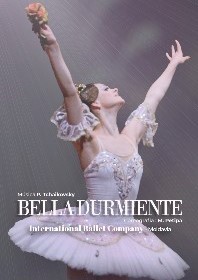 AUDITORIO DE LA MEDITERRANIA, LA NUCIAGREAT EMOTIONS NANCY FABIOLA HERRERAhttps://entradas.instanticket.es/lanucia/public/janto/Lørdag 30. april 2022. Kl. 20.00 Inngang 20 euro.Great Emotions  Nancy Fabiola Herrera Ensemble Solist from Valencia.Musikalsk regi: Roberto TurloDen store spanske mezzosopranen, Nancy Fabiola Herrera, en av figurene i Metropolitan i New York, byen der hun bor, høyt verdsatt i verdens store saler, vender tilbake til Auditori de la Mediterrània hvor hun debuterte i 2017.Nancy Fabiola Herrera vil igjen bli akkompagnert av et spesielt ensemble, Ensemble Solistas de Valencia og andre gjestesolister, med musikalsk ledelse av Roberto Turlo, samarbeidspartner i l'Auditori de la Mediterrània.Sábado 30 de abril de 2022. 20.00 horas. Entrada 20 euros.Great Emotions Nancy Fabiola Herrera  Ensemble Solistas de Valencia.Dirección musical: Roberto Turlo La gran mezzosoprano española, Nancy Fabiola Herrera, una de las figuras del Metropolitan de Nueva York, ciudad en la que reside, muy apreciada en las grandes salas del mundo, vuelve a l´Auditori de la Mediterrània donde debutó en 2017.Nancy Fabiola Herrera estará acompañada de nuevo por un ensemble especial, Ensemble Solistas de Valencia y otros solistas invitados, con la dirección musical de Roberto Turlo, colaborador de l´Auditori de la Mediterrània.Saturday, April 30, 2022. 8:00 p.m. Entrance 20 euros.Great Emotions Nancy Fabiola Herrera Ensemble Soloists from Valencia.Musical Direction: Roberto TurloThe great Spanish mezzo-soprano, Nancy Fabiola Herrera, one of the figures of the Metropolitan in New York, the city where she lives, highly appreciated in the great halls of the world, returns to the Auditori de la Mediterrània where she made her debut in 2017.Nancy Fabiola Herrera will be accompanied once again by a special ensemble, Ensemble Solistas de Valencia and other guest soloists, with the musical direction of Roberto Turlo, collaborator of l'Auditori de la Mediterrània.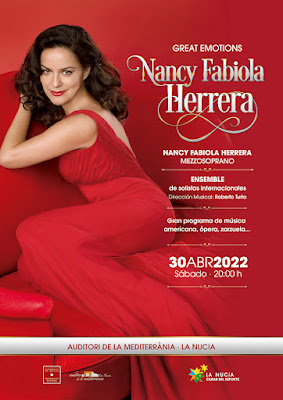 Konserter/Conciertos/Concerts Benidorm 2022https://ocioalicante.net/que-hacer/benidorm/conciertos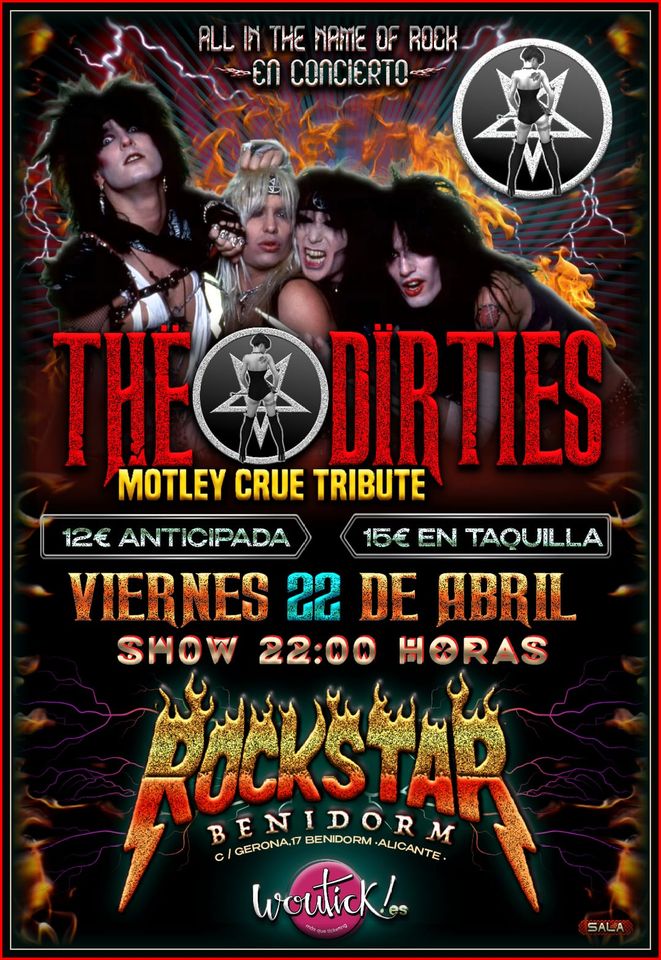 Servicekontoret/La Oficina de servicios Alfaz del Sol 1Calle Manises 18, Plaza del Sol, Local 8 B03580 L’Alfas del PiTel. +34 966 58 02 89/+ 34 602 29 50 43servicekontoret@alfazdelsol1.com
portalen@alfazdelsol1.com
styret@alfazdelsol1.com
president@alfazdelsol1.comNødsituasjon:Mandag- fredag mellom kl. 16.00 og 00.00  kan du ringe vaktene på telefonnummer +34 693036619 Said.Nuria kan ringes hvis en nødsituasjon oppstår  (snakker engelsk) mandag til fredag fra 00:00 til 08:00. I helger og helligdager 24 timer på telefon +34 622262900.Emergencias:De lunes a viernes entre las 16:00 y las 00:00 puede telefonear al vigilante; Said, 693036619.Nuria solo para emergencias, en el teléfono 622262900 de lunes a viernes desde 00:00 a 08:00 de la mañana también fines de semana y festivos 24 horasEmergencies:From Monday to Friday between 16:00 and 00:00 you can telephone the guard; Said, 0034 693036619.Nuria only for emergencies, on the phone 622262900 from Monday to Friday from 00:00 to 08:00 in the morning also on weekends and holidays 24 hours